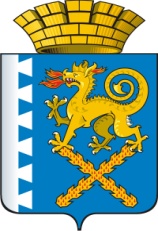 ГЛАВА НОВОЛЯЛИНСКОГО ГОРОДСКОГО ОКРУГАПОСТАНОВЛЕНИЕот 21.04.2015 г. № 425г. Новая ЛяляО внесении изменений в Постановление главы Новолялинского городского округа  от 08.10.2014г. № 1171  «Об утверждении нового состава  Совета по развитию малого и среднего предпринимательства  в Новолялинском городском округе»В соответствии с Федеральным законом от 06.10.2003 года № 131-ФЗ «Об общих принципах организации местного самоуправления в Российской Федерации», Федеральным законом от 24.07.2007г. № 209-ФЗ «О развитии малого и среднего предпринимательства в российской Федерации», Законом Свердловской области от 04.02. . № 10-ОЗ «О развитии малого и среднего предпринимательства в Свердловской области», руководствуясь Уставом Новолялинского городского округа, в связи с изменением кадрового состава,ПОСТАНОВЛЯЮ:1. В постановление главы Новолялинского городского округа от 08.10.2014г. № 1171 «Об утверждении нового состава  Совета по развитию малого и среднего предпринимательства  в Новолялинском городском округе» (далее по тексту – Постановление) внести  следующее изменение:1.1. В пункте 1 слова «Игнатьева Альфия Имамовна – ведущий специалист отдела по экономике и труду администрации Новолялинского городского округа, секретарь Совета» заменить словами «Фесун Гульнира Мнировна – специалист первой категории отдела по экономике и труду администрации Новолялинского городского округа, секретарь Совета».        2. Постановление вступает в силу с момента опубликования.3. Опубликовать настоящее постановление в информационном издании «Муниципальный вестник Новолялинского городского округа» и разместить на официальном сайте Новолялинского городского округа http://nlyalyago.ru.4. Контроль  исполнения постановления возложить на заместителя главы по экономическим вопросам и управлению муниципальной собственностью Атепалихину Е.А.Глава округа                                              				С.А. Бондаренко